Dudes and Dolls Square Dance Club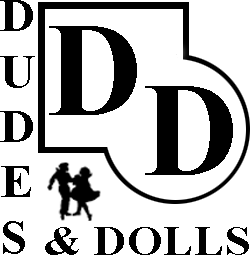 MEMBERSHIP APPLICATION/RENEWALFor Dance Year June 1, 2022 thru May 31, 2023All persons agree, in advance of joining the Dudes & Dolls Square Dance Club, to abide by the following code of ethics:Be friendly, courteous, cheerful, and helpful regarding all Club activities.Be active in the business and social functions of the Club.Never consume alcoholic beverages before or during a dance, class, or business function.Smoke only in appropriate places, never in the hall.Pay special attention to proper attire, appropriate to the Club activity in which you are participating.Pay special attention to personal hygiene.Wear your badge and greet Club members and guests with a smile.Listen to the caller and cuer, concentrate, dance enthusiastically but always be gentle with all members of your square.Never criticize a fellow dancer. Help him only if he seeks help.Square up with as many couples as possible during the dance and enjoy the fellowship.Distinctive caravan outfits are to be purchased, sold, or traded by members only through the Club.Annual Dues and Insurance are payable on or before April 15th. Please complete the following information and mail this form and check to JoAnn Becker, Co-treasurer of  Dudes & Dolls, 12417 36th Ave SE, Everett, WA 98208.  This form and check can be given to Robert Reichle, Co-treasurer, at any of our dances in lieu of mailing it to JoAnn.----------------------------------------------------------------------------------------------------------------------------------------------(Please Print)Member(s) Name 	    Today’s Date___________                              Street Address _____________________________________________ City ____________  Zip _______Phone Number ( 	) 	E-Mail Address 	Birth Date (no year) ____________________________ Wedding Anniversary Date ___________________  Is Dudes & Dolls your Primary Club? Yes 	 No 	If not, which club is?  	If new member, desired name on badge 1: ____________________ badge 2	 Dues              D/D Club Dues Per Person	$13.00	Insurance and Mt. Baker Dues Per Person	$ 7.00	Club Badge	Magnetic backed $14.00 per badge                           ____  @  $14.00	$		  Pin backed $10.00 per badge                                    ____  @  $10.00 	$				TOTAL DUE:	$		